О направлении извещенияВ соответствии с письмом департамента имущественных отношений Краснодарского края, прошу Вас разместить извещение на информационных щитах, на официальном сайте администрации в информационно-телекоммуникационной сети «Интернет» в срок до 23 апреля 2020 года.«Извещениео проведении государственной кадастровой оценки объектов недвижимостина территории Краснодарского края в 2021 году.«В соответствии с приказом департамента имущественных отношений Краснодарского края от 26.03.2020 № 488 «О проведении государственной кадастровой оценки объектов недвижимости на территории Краснодарского края в 2021 году»  в 2021 году будет проведена государственная кадастровая оценка зданий, помещений, объектов незавершенного строительства, машино - мест, земель лесного фонда, земель водного фонда. В целях сбора и обработки информации, необходимой для определения кадастровой стоимости, правообладатели объектов недвижимости, в отношении которых принято решение о проведении государственной кадастровой оценки вправе предоставить в ГБУ КК «Крайтехинвентаризация – Краевое БТИ» декларации о характеристиках объектов недвижимости.Форма декларации о характеристиках объектов недвижимости и порядок ее рассмотрения утверждены приказом Минэкономразвития России от 04.06.2019 № 318 «Об утверждении порядка рассмотрения декларации о характеристиках объекта недвижимости, в том числе ее формы».Форма декларации также размещена на официальном сайте ГБУ КК «Крайтехинвентаризация – Краевое БТИ» в информационно – телекоммуникационной сети «Интернет».Обращаем Ваше внимание, предоставление декларации о характеристиках объекта недвижимости является бесплатным! Консультацию по заполнению декларации можно получить по телефону    8 (861) 991 – 05 -05 доб. 337 или по электронной почте deklar@kubbti.ru - ГБУ КК «Крайтехинвентаризация – Краевое БТИ».Декларации о характеристиках объектов недвижимости принимаются по адресу:Декларацию также можно направить в форме электронного документа, заверенного электронной цифровой подписью заявителя, на электронный адрес: deklar@kubbti.ru.Начальник управления муниципальной собственностьюадминистрации муниципальногообразования Красноармейский район                                                    И.В. ДудникДанильченко Анжелика Игоревна+7 (86165) 3-25-57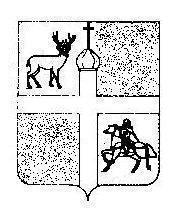 Администрациямуниципального образованияКрасноармейский районУПРАВЛЕНИЕМУНИЦИПАЛЬНОЙ СОБСТВЕННОСТЬЮПросвещения ул., д. 107 Б, станица Полтавская,Краснодарский край, 353800тел./факс /8-86165/3-25-57, 3-37-52, 3-28-28 ОКПО 31373568, ОГРН 1022304035060ИНН/КПП 2336001958/233601001E-mail: komitetkio@mail.ruот________________________ № ______________на № ________________ от ___________________Главам сельских поселений Красноармейского районап/пНаименование отделаАдрес 1231отдел ГБУ КК «Крайтехинвентаризация - Краевое БТИ» по Красноармейскому районуКовтюха ул., д. 100/1, ст-ца Полтавская, Красноармейский район,  Краснодарский край, 353800